2019 különleges év a hazai földtudományok életében. 150 évvel ezelőtt alapították Magyarország első tudományos kutatóintézetét, a Magyar Királyi Földtani Intézetet, hazánk földtani kutatásainak fellegvárát, és éppen 100 éve veszítette el a világ tudományos elitje báró Eötvös Lorándot, a gyakorlati geofizika atyját. E kiemelkedő évfordulók emlékére a Magyarhoni Földtani Társulat és a Magyar Geofizikusok Egyesülete közös Vándorgyűlést szervez, október 3–5. között, Balatonfüreden a Hotel Margarétában. A Vándorgyűlés keretében, október 5-én, szombaton 11 órától báró Eötvös Loránd tiszteletére Balatonfüreden, a Nobel-díjasok kertjében emlékfa ültetésére és márványtábla elhelyezésére kerül sor.A magyar földtudományi szakma szerencsés, hogy ilyen gyökerekből táplálkozik. Elődeink nyomdokaiban járva napjainkban is számos új, világszínvonalú elméleti és gyakorlati eredmény lát napvilágot. A plenáris és szekció előadások, a Vándorgyűlésen megjelenő cégek, intézetek sora, szellemi termékeik, innovatív kutatási módszereik, műszereik mind-mind már a jövőt vetítik előre. Vándorgyűlésünkön a földtani és a geofizikai szakma elméleti és gyakorlati művelői jelennek meg nagy számban: kutatóintézetek, felsőoktatási intézmények, valamint a földtani- és geofizikai szolgáltatást nyújtó cégek vezetői és munkatársai vannak jelen abból a célból, hogy a legújabb tudományos kutatási eredményekről és technológiai lehetőségekről tájékoztassanak, illetve tájékozódjanak.A Vándorgyűlés fővédnöke Áder János, köztársasági elnök. További védnökei: Bóka István, Balatonfüred polgármestere (BFT elnök); Borhy László, az ELTE rektora; Fancsik Tamás, a Magyar Bányászati és Földtani Szolgálat elnöke; Gelencsér András, a Pannon Egyetem rektora; Puskás Zoltán, a Balaton-felvidéki Nemzeti Park Igazgatóságának igazgatója; valamint Szűcs Péter, a Miskolci Egyetem Műszaki Földtudományi Karának dékánja.Részletek: https://foldtan.hu/hu/foldtudomanyi_vandorgyules_2019Támogatók: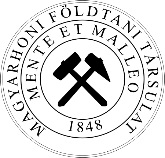 FÖLDTANI ÉS GEOFIZIKAI VÁNDORGYŰLÉS
az évfordulók fényébenA Magyar Királyi/Állami Földtani Intézet jubileuma és 
az Eötvös Loránd emlékév tiszteletére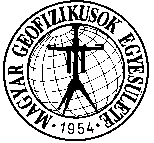 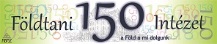 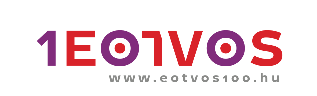 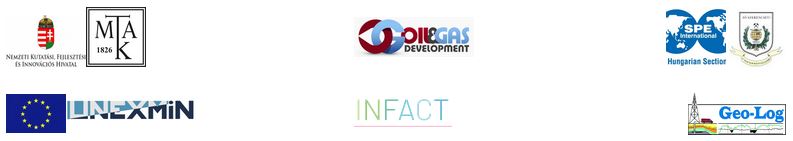 